PROCESSO SELETIVO PARA VAGAS RESIDUAIS 2015LEITURA E REDAÇÃO DE TEXTO FILOSÓFICO1. Análise e Produção do texto filosófico1.1 Lógica e falácias;1.2 Rigor e argumentação;1.3 Pesquisa e elaboração;1.4 Métodos de produção filosófica.2. Temas filosóficos na História da Filosofia2.1 A Teoria das Ideias em Platão;2.2 A Ética aristotélica;2.3 Razão e Fé em Santo Agostinho;2.4 Teoria do Conhecimento em Kant;2.5 Sexualidade e Poder em Foucault.BIBLIOGRAFIAAGOSTINHO, S. Confissões. Tradução de J. O. Santos e A. Ambrósio de Pina. São Paulo: Abril Cultural, 1980.ARANHA, M. L.; MARTINS, M. H. Filosofando: Introdução à Filosofia. São Paulo: Moderna, 1993.ARISTÓTELES. Ética Nicomáquea. Trad. e notas de J. P. Bonet. In. Ética Nicomáquea y Ética Eudemia.Madrid: Gredos, 2003.CHAUI, M. Convite à Filosofia. São Paulo: Ática, 1994.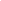 COPI, I. M. Introdução a Lógica. São Paulo: Mestre Jou, 1964.FOUCAULT, M. História da sexualidade: a vontade de saber. Trad. Maria Thereza da C. Albuquerque e J. A. G. Albuquerque. São Paulo: Graal, 2007.______. História da sexualidade: o uso dos prazeres. Trad. Maria Thereza da C. Albuquerque e J. A. G. Albuquerque. São Paulo: Graal, 2007.______. História da sexualidade: o cuidado de si. Trad. Maria Thereza da C. Albuquerque e J. A. G. Albuquerque. São Paulo: Graal, 2007.KANT, I. Crítica da Razão Pura. Trad. Manuela P. dos Santos e Alexandre F. Morujão. Lisboa: Fundação Calouste Gulbenkian, 2001.PLATÃO. A República. Trad. E notas de Maria Helena da Rocha Pereira. Lisboa: Fundação Calouste Gulbenkian, 2010.______. Fédon. Tradução de Carlos Alberto Nunes. Belém: Editora Ufpa, 2011.